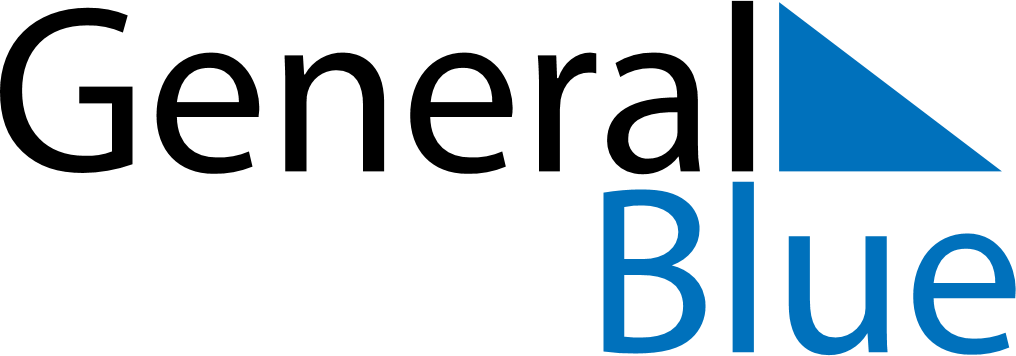 December 2020December 2020December 2020MonacoMonacoSUNMONTUEWEDTHUFRISAT123456789101112Immaculate Conception1314151617181920212223242526Christmas Day2728293031